БОЙОРО:                                                № 5                              РАСПОРЯЖЕНИЕ25 март 2020 й.                                                          25 марта  2020 г.О создании  рабочей группы при сельском поселении Чапаевский сельсовет по профилактике короновирусной инфекции (2019-nCoV)2. Контроль за исполнением распоряжения возлагаю на себя.Глава сельского поселения	Л.В.НазароваЧапаевский сельсоветБАШ:ОРТОСТАН  РЕСПУБЛИКА№ЫБаш6ортостан Республика3ыны5К9г1рсен районы муниципальрайоныны5 Чапаевауыл советы ауылбил1м13е хакими1те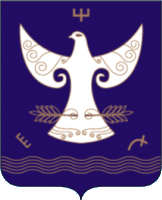 РЕСПУБЛИКА  БАШКОРТОСТАНАдминистрация сельского поселенияЧапаевский сельсоветмуниципального районаКугарчинский районРеспублики Башкортостан453333, Подгорное ауылы,Совет урамы, 35Тел. 8 (34789) 2-34-25453333, с.Подгорное,ул.Советская, 35Тел. 8 (34789) 2-3425№ФИОДолжностьТелефон1Назарова Любовь ВячеславовнаГлава 892795878402Трухан Марина ЮрьевнаУправляющий делами892796155963Васильева Юлия СулпановнаСоциальный работник892795248374Кряжева Наталия ПетровнаСоциальный работник834789234275Обухова Людмила ГеннадьевнаДиректор СДК893734692846Ишкильдина Асия ШагитовнаФельдшер893730792337Мельников Григорий АлександровичДепутат СП892731252098Альмухаметова Татьяна СергееевнаДепутат СП89276390540